國立嘉義大學 理工學院 機械與能源工程學系評鑑歸檔：□系發展□課程□支援教師□支援學生■學生活動□研究□服務□產業□系友 團體名稱：機械與能源工程學系活動名稱：106學年度桌遊之夜活動活動時間：106年11月24日活動地點：機械與能源工程學系系館參加對象：系上大一至大四同學活動效益：剛結束期中考，讓大家玩桌遊放鬆情緒，在玩遊戲的同時考驗腦筋，思考如何才能出奇制勝、考驗手眼協調、鬥鬥心機，還能熱絡彼此的感情。成果照片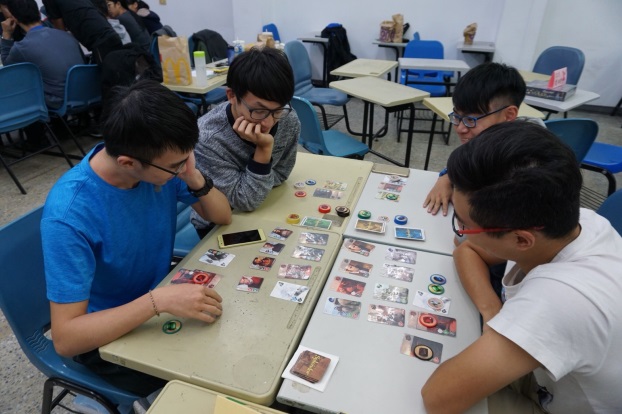 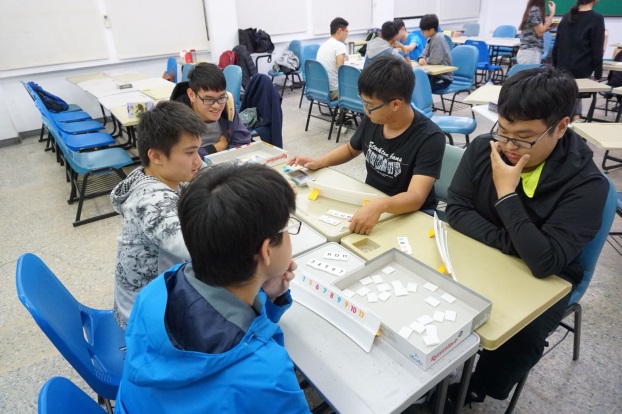 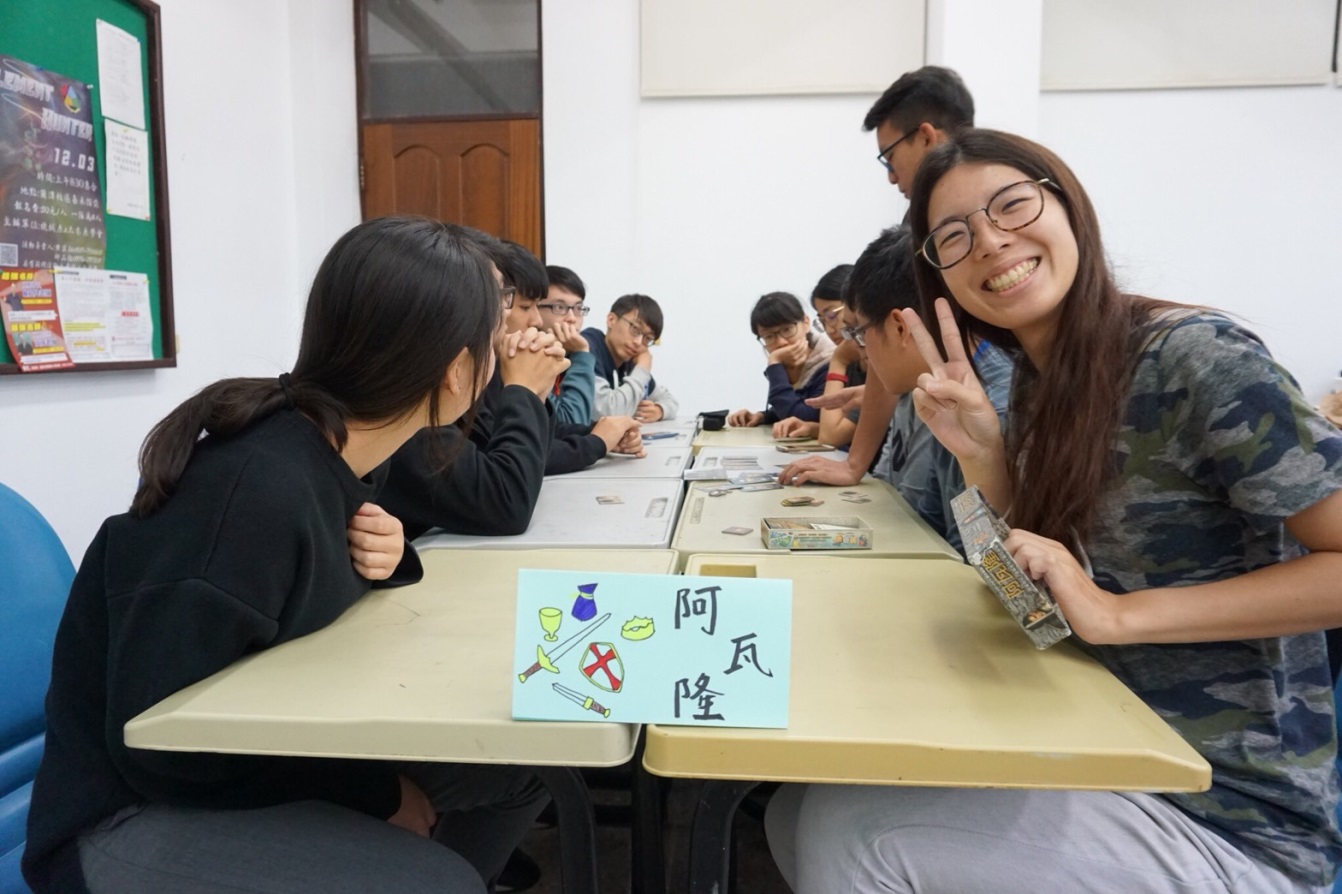 